ZADÁVACÍ DOKUMENTACE – VÝZVA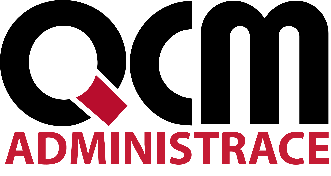 Zakázka je zadávána v certifikovaném elektronickém nástroji PVU, který je dostupný na https://www.vhodne-uverejneni.cz/.ZÁKLADNÍ INFORMACETato zadávací dokumentace je soubor dokumentů, údajů, požadavků a technických podmínek Zadavatele vymezujících předmět veřejné zakázky v podrobnostech nezbytných pro zpracování nabídek účastníků řízení (dále jen „Zadávací dokumentace“) v zadávacím řízení zakázky malého rozsahu. Tato Zadávací dokumentace je zároveň výzva k podání nabídek.Veřejná zakázka není zadávána dle Zákona. Pokud Zadávací dokumentace dále odkazuje na Zákon, používá tyto odkazy analogicky se Zákonem.Tato veřejná zakázka je zadávána elektronicky pomocí certifikovaného elektronického nástroje dostupného na:  https://www.vhodne-uverejneni.cz/.Veškeré úkony včetně předložení Dokladů o kvalifikaci, které jsou součástí nabídky, se provádějí elektronicky prostřednictvím elektronického nástroje PVU. Veškerá komunikace, která se týká výběrového řízení, probíhá rovněž elektronicky prostřednictvím elektronického nástroje PVU.Veškeré podmínky a informace týkající se elektronického nástroje jsou dostupné na:https://www.vhodne-uverejneni.cz/manualyDodavatel či účastník řízení je povinen provést registraci či ověření identity přes systém FEN.cz dostupný na: https://fen.cz/#/registrace.Zadavatel zejména upozorňuje, že správce systému FEN.cz si vyhrazuje čas na vyřízení žádosti o registraci či ověření identity uživatele dle manuálu, proto Zadavatel doporučuje dodavateli či účastníkovi, aby registraci či ověření identity provedl s dostatečným časovým předstihem.V případě jakýchkoli otázek týkajících se uživatelského ovládání elektronického nástroje dostupného na výše uvedené webové stránce a technického nastavení registrace v systému PVU kontaktujte, prosím, provozovatele elektronického nástroje PVU na e-mailu: podpora@ezak.cz.VYMEZENÍ PŘEDMĚTU VEŘEJNÉ ZAKÁZKYPředmět a druh veřejné zakázkyPředmětem veřejné zakázky je dodávka jevištní techniky pro sokolovnu v Náměšti nad Oslavou. Dodávka jevištní technologie zahrnuje samotný nákup, montáž a instalaci techniky a je rozdělena do 2 fází. První fáze představuje návrh, dodávku a zabudování nosných prvků nezbytných pro následnou montáž jevištního zařízení, osazení nezbytných prostupů, chrániček a rozvaděčů do stěn a s tím související stavební připravenost (současně s rekonstrukcí budovy sokolovny). Druhá fáze týkající se dodávky a montáže jednotlivých prvků následuje po dokončení rekonstrukce budovy.Druh veřejné zakázky: Dodávky (§ 14 odst. 1 Zákona)TECHNICKÉ PODMÍNKYZadávací dokumentace obsahuje v souladu se Zákonem technické podmínky. Tyto technické podmínky jsou blíže specifikovány v příloze č. 2 – Položkový rozpočet formou popisu jednotlivých položek a dále jsou vymezené v příloze č. 1, 1a a 5 Zadávací dokumentace. Přibližné umístění jednotlivých prvků specifikuje účastník zákresem do půdorysu objektu, jež tvoří přílohu č.1 Zadávací dokumentace.OBCHODNÍ PODMÍNKYObchodní podmínky obecněZadávací dokumentace obsahuje obchodní podmínky.  Obchodní podmínky jsou stanoveny formou návrhu smlouvy. Obchodní podmínky stanovené Zadavatelem pro toto zadávací řízení jsou pro účastníka řízení závazné a nemohou být žádným způsobem měněny. Obchodní podmínky jsou přílohou č. 3 této Zadávací dokumentace. Změna závazku ze smlouvyZadavatel si vyhrazuje možnost změny závazku ze smlouvy. Předmětem změny závazku budou dodávky některých komponentů, které budou naceněny již v rámci zadávacího řízení, nicméně vzhledem k finanční situaci Zadavatele tyto nemusejí být nakonec dle rozhodnutí Zadavatele odebrány. Dodávky jsou žlutě vyznačené v položkovém rozpočtu.LHŮTY PLNĚNÍPředpokládaný termín zahájení a ukončení plnění veřejné zakázkyFáze 1: Zahájení – ihned po podpisu smlouvy o dílo; ukončení – do 40 kalendářních dníFáze 2 (dodávky některých komponentů): Zahájení – 30.06.2022; ukončení – 30.07.2022MÍSTO PLNĚNÍ A PROHLÍDKA MÍSTA PLNĚNÍSokolovna v Náměšti nad Oslavou, Sadová 259, 675 71 Náměšť nad OslavouProhlídka místa plnění proběhne dne 17.8.2021 v 10:00 hod. Vzhledem k probíhajícím pracím na staveništi Zadavatel požaduje, aby všichni účastníci měli během prohlídky pevnou obuv a reflexní vestu.KVALIFIKACEÚvodPosouzení nabídky je předpokladem vítězství účastníka řízení v zadávacím řízení. Zadavatel bude u vybraného dodavatele posuzovat, zda splňuje požadovanou kvalifikaci.Splněním kvalifikace se rozumí:splnění základních způsobilosti stanovené § 74 Zákonasplnění profesní způsobilosti stanovené § 77 odst. 1 a 2 Zákonaprokázání technické kvalifikace dle § 79 Zákona.Prokázání kvalifikace formou čestného prohlášeníZadavatel umožňuje prokázání splnění kvalifikace za pomoci čestného prohlášení, z jehož obsahu bude zřejmé, že dodavatel kvalifikaci požadovanou Zadavatelem splňuje, pokud dále v textu zadávací dokumentace není uvedeno odlišně.Zadavatel si může v průběhu zadávacího řízení vyžádat předložení originálů nebo úředně ověřených kopií dokladů o kvalifikaci.Prokázání kvalifikace výpisem ze seznamu kvalifikovaných dodavatelů Dodavatel může prokázat kvalifikaci v souladu s § 228 Zákona výpisem ze seznamu kvalifikovaných dodavatelů. Tento výpis nahrazuje prokázání splnění:základní způsobilosti dle § 74 Zákonaprofesní způsobilosti podle § 77 Zákona v tom rozsahu, v jakém údaje ve výpisu ze seznamu kvalifikovaných dodavatelů prokazují splnění kritérií profesní způsobilostiTento výpis nenahrazuje prokázání technické kvalifikace.Výpis ze seznamu kvalifikovaných dodavatelů nesmí být starší než 3 měsíce k poslednímu dni k prokázání splnění kvalifikace (totožná se lhůtou pro podání nabídek) - § 228 odst. 2 Zákona.Základní způsobilostPožadavky na základní způsobilost dodavatele jsou uvedeny v § 74 odst. 1 Zákona.Zadavatel si může v průběhu zadávacího řízení vyžádat předložení originálů nebo úředně ověřených kopií následujících dokladů, které prokazují základní způsobilost:a) výpisu z evidence Rejstříku trestů ve vztahu k § 74 odst. 1 písm. a) Zákona,b) potvrzení příslušného finančního úřadu ve vztahu k § 74 odst. 1 písm. b) Zákona,c) písemného čestného prohlášení ve vztahu ke spotřební dani ve vztahu k § 74 odst. 1 písm. b) Zákona,d) písemného čestného prohlášení ve vztahu k § 74 odst. 1 písm. c) Zákona,e) potvrzení příslušné okresní správy sociálního zabezpečení ve vztahu k § 74 odst. 1 písm. d) Zákona,f) výpisu z obchodního rejstříku, nebo předložením písemného čestného prohlášení v případě, že není v obchodním rejstříku zapsán, ve vztahu k § 74 odst. 1 písm. e) Zákona.Profesní způsobilostProfesní způsobilost je uvedena v § 77 odst. 1 a 2 písm. a) Zákona.Zadavatel si může v průběhu zadávacího řízení vyžádat předložení originálů nebo úředně ověřených kopií následujících dokladů, které prokazují profesní způsobilost:výpis z obchodního rejstříku nebo jiné obdobné evidence,doklad, že je oprávněn podnikat v rozsahu odpovídajícímu předmětu veřejné zakázky, pokud jiné právní předpisy takové oprávnění vyžadují - „Montáž, opravy, revize a zkoušky zdvíhacích zařízení“ dle přílohy č. 1 zákona 
č. 455/1991 Sb., zákona o živnostenském podnikání (živnostenského zákona), ve znění pozdějších předpisů,Technická kvalifikaceV souladu s ustanovením § 79 odst. 2 písm. b) Zákona požaduje zadavatel uvést a předložit v rámci čestného prohlášení o splnění kvalifikace seznam významných dodávek, poskytnutých dodavatelem za poslední 3 roky před zahájením zadávacího řízení včetně uvedení ceny a doby jejich poskytnutí a identifikace objednatele.V souladu s § 73 odst. 6 Zákona stanovuje toto:Zadavatel požaduje, aby součástí seznamu významných dodávek byla alespoň 1 dodávka jevištní technologie v minimální hodnotě 1.000.000, - Kč bez DPH.Obsah, forma a členění dokladů o kvalifikaciDodavatel předloží doklady o kvalifikaci v elektronické podobě (jako součást elektronické nabídky) prostřednictvím elektronického nástroje PVU. Čestné prohlášení o splnění kvalifikace je třeba podepsat oprávněnou osobou.Dodavatel může využít vzoru krycího listu a vzoru čestného prohlášení, které jsou součástí přílohy č. 4 Zadávací dokumentace.Pokud zákon nebo zadavatel vyžaduje předložení dokladu podle právního řádu České republiky, může dodavatel předložit obdobný doklad podle právního řádu státu, ve kterém se tento doklad vydává; tento doklad se předkládá s překladem do českého jazyka. Má-li zadavatel pochybnosti o správnosti překladu, může si vyžádat předložení úředně ověřeného překladu dokladu do českého jazyka tlumočníkem zapsaným do seznamu znalců a tlumočníků. Doklad ve slovenském jazyce a doklad o vzdělání v latinském jazyce se předkládají bez překladu. Pokud se podle příslušného právního řádu požadovaný doklad nevydává, může být nahrazen čestným prohlášením.NABÍDKA ÚČASTNÍKA ŘÍZENÍPojem nabídkaPod pojmem „nabídka“ se rozumí údaje nebo doklady, které dodavatel podal písemně zadavateli na základě zadávací dokumentace, zejména návrh smlouvy podepsaný osobou oprávněnou jednat jménem či za účastníka řízení a další zadavatelem požadované dokumenty a doklady, zejména doklady, kterými účastník řízení prokazuje kvalifikaci.Forma a podoba nabídkyNabídky Zadavatel požaduje podat v písemné formě, v elektronické podobě (nikoliv listinné) pomocí elektronického nástroje dostupného na https://www.vhodne-uverejneni.cz/.Nabídka musí být zpracována v českém nebo slovenském jazyce.Zadavatel důrazně doporučuje, aby nabídka sestávala ze dvou souborů:Kvalifikace.* - obsahuje kvalifikační doklady dle bodu 7 Zadávací dokumentace.Nabídka.* - obsahuje vlastní nabídku a další doklady dle bodu 8 Zadávací dokumentace, mimo kvalifikační doklady dle bodu 7 Zadávací dokumentace.Obsah vlastní nabídkyÚčastník řízení vyplní návrh smlouvy – obchodní podmínky, která je přílohou této Zadávací dokumentace. Účastník řízení do návrhu smlouvy doplní své identifikační údaje a nabídkovou cenu. Nabídkovou cenu uvede v členění na cenu bez DPH, výši DPH a cenu s DPH.Zadavatel požaduje, aby součástí návrhu smlouvy byly následující přílohy:příloha č. 1 – Zákres rozmístění jednotlivých prvků (účastník řízení přiloží přílohu č. 1 Zadávací dokumentace)příloha č. 2 – Položkový rozpočet (účastník řízení vyplní a přiloží přílohu 
č. 2 Zadávací dokumentace)Způsob podání nabídky a lhůta pro podání nabídkyNabídky (včetně dokladů, které prokazují kvalifikaci) se podávají pouze elektronicky dle § 103 odst. 1, písm. c) Zákona pomocí elektronického nástroje (https://www.vhodne-uverejneni.cz/.Lhůta pro podání nabídek skončí: dne 26.8. 2021 v 10.00 hodin.POSOUZENÍ A HODNOCENÍ NABÍDKYPosouzení a hodnocení nabídek provede hodnotící komise. Zadavatel stanovuje základní hodnotící kritérium – ekonomická výhodnost nabídky (§ 114 Zákona).Zadavatel v rámci ekonomické výhodnosti nabídky bude hodnotit pouze nejnižší nabídkou cenu.VYSVĚTLENÍ ZADÁVACÍCH PODMÍNEKDodavatel je oprávněn (pomocí elektronického nástroje na https://www.vhodne-uverejneni.cz/) požadovat po zadavateli vysvětlení zadávacích podmínek. Žádost je nutno doručit ve lhůtě 4 pracovních dnů před uplynutím lhůty pro podání nabídek. V opačném případě si Zadavatel vyhrazuje právo žádost o vysvětlení zadávacích podmínek nevyřizovatZadavatel může poskytnout dodavatelům vysvětlení zadávacích podmínek i bez jejich předchozí žádosti, a to pomocí profilu zadavatele.OSTATNÍ PODMÍNKY ZADÁVACÍHO ŘÍZENÍVyloučení variantních řešeníZadavatel předem vylučuje variantní řešení nabídky.Otevírání nabídekVzhledem k tomu, že budou podávány pouze elektronické nabídky, nebude se konat veřejné otevírání nabídek.Zrušení zadávacího řízeníZadavatel si vyhrazuje zrušení zadávacího řízení bez udání důvodů.JistotaK zajištění splnění povinnosti účastníka řízení je požadována jistota ve výši 
28.000, - Kč (slovy: dvacet osm tisíc korun českých). Forma poskytnutí jistoty musí být v souladu s § 41 Zákona.Jistotu poskytne účastník formou:a) složení peněžní částky na účet Zadavateleb) bankovní záruky ve prospěch Zadavatele, neboc) pojištění záruky ve prospěch ZadavateleÚčastník k platbě jistoty uvede následující platební symboly /pro možnost dle písmena a)/:Č. účtu Zadavatele: 86-3585360207/0100Variabilní symbol: IČO účastníka Specifický symbol: 2021V případě, že účastník zvolí způsob poskytnutí jistoty ve formě složení peněžní částky podle bodu a), uvede v nabídce identifikační údaje pro bankovní účet, na který požaduje provést uvolnění jistoty.V případě, že účastník poskytne jistotu formou bankovní záruky nebo pojištění záruky, ve lhůtě pro podání nabídek bude součástí nabídky elektronický originál bankovní záruky nebo písemného prohlášení pojistitele obsahující závazek vyplatit Zadavateli jistotu, jde-li o pojištění záruky (nikoliv ve formě kopie či autorizované konverze).Zadávací lhůta(lhůta, po kterou jsou účastníci řízení nabídkami vázáni)V souladu s § 40 Zákona zadavatel stanovuje zadávací lhůtu (lhůtu, po kterou jsou účastníci řízení svými nabídkami vázáni).Zadávací lhůta začíná běžet okamžikem skončení lhůty pro podání nabídek a činí 3 měsíce.Odůvodnění dodržení zásad sociálně a environmentálně odpovědného zadávání a inovacíSociálně odpovědné zadáváníZadavatel při přípravě zadávacích podmínek posoudil a zohlednil možnosti použití zásad sociálně odpovědného zadávání veřejných zakázek, a to s následujícím výsledkem.Zadavatel při zadávání této veřejné zakázky posoudil možnosti uplatnění aspektů sociálně odpovědného zadávání a konstatuje, že při vytváření zadávacích podmínek včetně způsobu hodnocení nabídek a pravidel pro výběr dodavatele veřejné zakázky nebylo možné jejich použití.Environmentálně odpovědné zadáváníZadavatel při přípravě zadávacích podmínek posoudil a zohlednil možnosti použití zásad environmentálně odpovědného zadávání veřejných zakázek, a to s následujícím výsledkem.Zadavatel při zadávání této veřejné zakázky posoudil možnosti uplatnění aspektů environmentálně odpovědného zadávání a konstatuje, že při vytváření zadávacích podmínek včetně způsobu hodnocení nabídek a pravidel pro výběr dodavatele veřejné zakázky nebylo možné jejich použití.InovaceZadavatel při přípravě zadávacích podmínek posoudil a zohlednil možnosti použití inovací při zadávání veřejných zakázek, a to s následujícím výsledkem.Zadavatel při zadávání této veřejné zakázky posoudil možnosti uplatnění aspektů inovací při zadávání a konstatuje, že při vytváření zadávacích podmínek včetně způsobu hodnocení nabídek a pravidel pro výběr dodavatele veřejné zakázky nebylo možné jejich použití.PŘÍLOHY ZADÁVACÍ DOKUMENTACEPříloha č. 1 – Zákres rozmístění jednotlivých prvků Příloha č. 1a – VysvětlivkyPříloha č. 2 – Položkový rozpočetPříloha č. 3 – Obchodní podmínky formou návrhu smlouvy o díloPříloha č. 4 – Vzory ke zpracování dokladů o kvalifikaci a nabídkyPříloha č. 5 – Výkresy řešeného prostoru z DSP rekonstrukce budovy sokolovnyZadávací dokumentaci vypracoval na základě podkladů poskytnutých Zadavatelem administrátor veřejné zakázky společnost QCM, s.r.o., se sídlem Heršpická 813/5, 639 00 Brno, zapsaná v obchodním rejstříku Krajského soudu v Brně, oddíl C, vložka 40722, IČO 26262525, s výjimkou příloh č. 1, 1a 2 a 5 Zadávací dokumentace, které byly vypracovány přímo Zadavatelem.Veřejná zakázkaJevištní technika sokolovny, Náměšť nad OslavouDruh zadávacího řízeníZadávací řízení zakázky malého rozsahuRežim veřejné zakázkyZakázka malého rozsahuDruh zakázkyDodávkyPředpokládaná hodnota zakázky1.420.000, - Kč bez DPH (vč. vyhrazené změny závazku)Adresa profilu zadavatelehttps://www.vhodne-uverejneni.cz/profil/00289965Datum zahájení řízení3. 8. 2021Zadavatel:Město Náměšť nad Oslavouse sídlem Masarykovo nám. 104675 71 Náměšť nad OslavouZastoupení podle § 43 Zákona:QCM, s.r.o. se sídlem Heršpická 813/5, 639 00 Brnozapsaná v obchodním rejstříku spisová značka C 40722 vedená u Krajského soudu v Brně IČO: 00289965IČO: 26262525Klasifikace předmětu veřejné zakázky je vymezena CPV kódemKlasifikace předmětu veřejné zakázky je vymezena CPV kódemPřístrojové a řídící zařízení31682210-5  Zadavatel:Město Náměšť nad Oslavouse sídlem Masarykovo nám. 104675 71 Náměšť nad OslavouIČO: 00289965Podpis:Mgr. Veronika Kučerová, QCM, s.r.o.podepsáno elektronicky na základě plné moci